10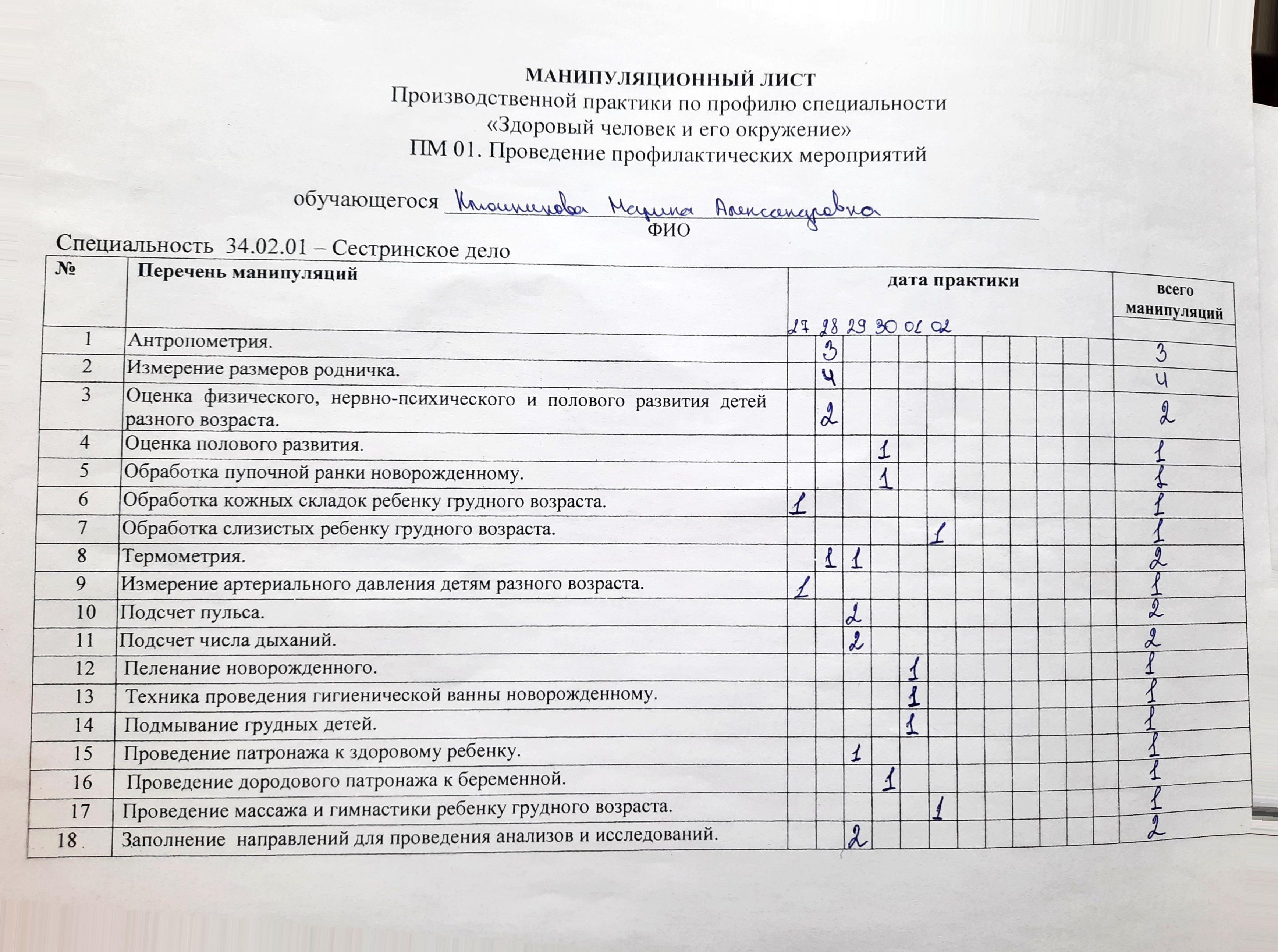 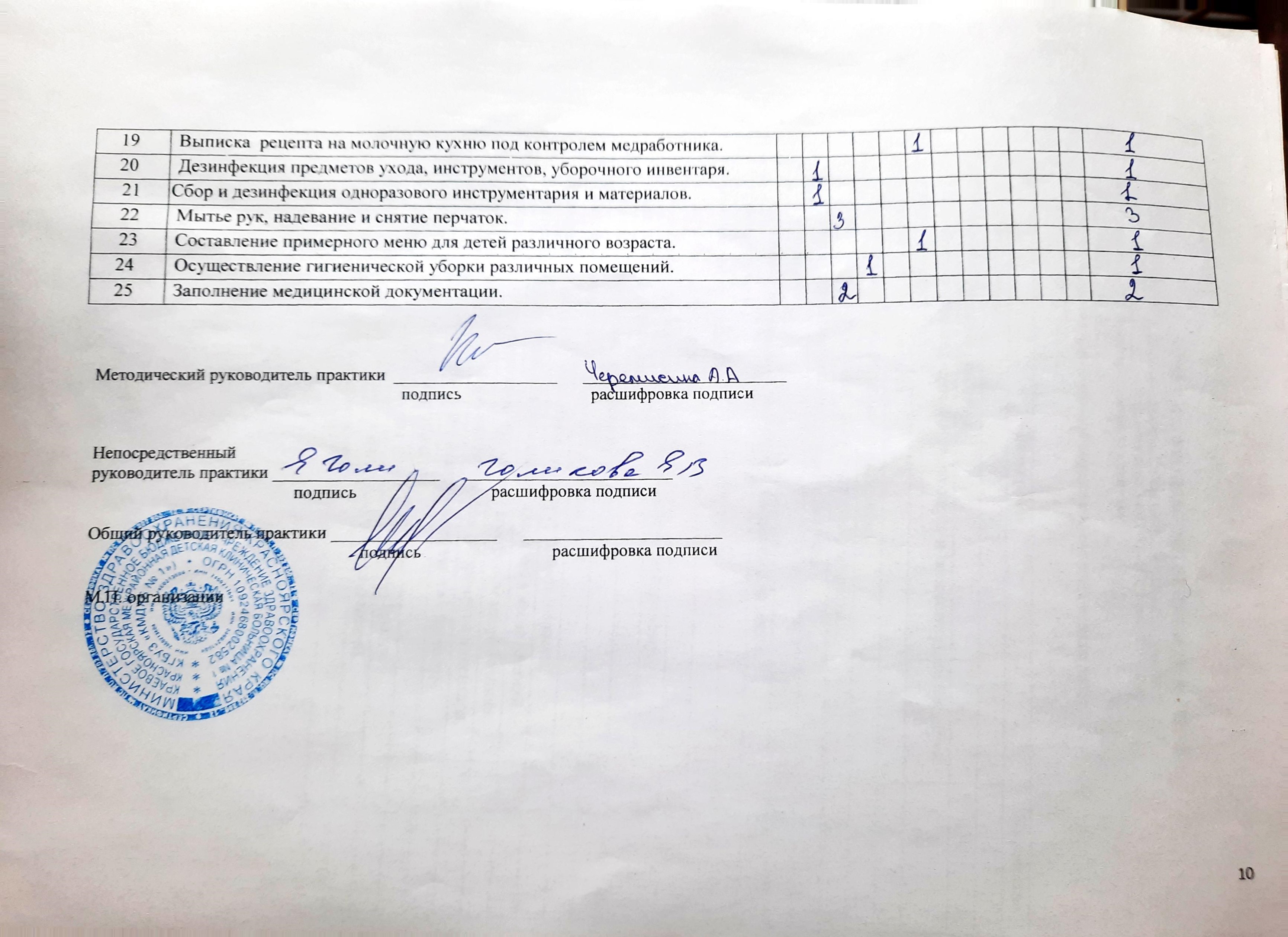 